                                                CV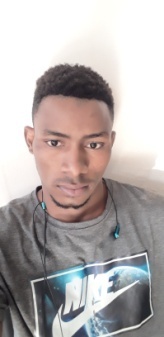 Nom et prénom : Hamidou Amadou NdongoAdresse : NKTT El MINA SAMIATelephone : 44-14-87-14	Parcours D’études : de1999 à 2005  Etudes primaires école fondamental Woloum Nere2005 à 2008 Collège Al Baraka Nouakchott2009 à 2011 lycée Al Baraka Nouackchott2013 à 2015 lycée technique supérieur NouakchottDiplôme obtenue BEPC 2009 lycée Arabe de Noukchott BT 2015  Génie ElectriqueNiveau Informatique :World très bien Excel très bien Langue parler et EcritFrançais : parle et écrit très bien Anglais : parle moyen écrit moyenPoular : Parle très bienHassaniya : parle très bien